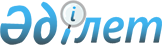 О внесении изменений в решение маслихата от 28 декабря 2013 года № 136 "О районном бюджете Джангельдинского района на 2014-2016 годы"Решение маслихата Джангельдинского района Костанайской области от 27 ноября 2014 года № 197. Зарегистрировано Департаментом юстиции Костанайской области 4 декабря 2014 года № 5184

      В соответствии со статьей 109 Бюджетного кодекса Республики Казахстан от 4 декабря 2008 года Джангельдинский районный маслихат РЕШИЛ:



      1. Внести в решение маслихата от 28 декабря 2013 года № 136 "О районном бюджете Джангельдинского района на 2014-2016 годы" (зарегистрировано в Реестре государственной регистрации нормативных правовых актов за № 4380, опубликовано 14 и 21 января 2014 года в газете "Біздің Торғай") следующие изменения:



      пункт 1 указанного решения изложить в новой редакции:

      "1. Утвердить бюджет Джангельдинского района на 2014-2016 годы согласно приложениям 1, 2 и 3 соответственно, в том числе на 2014 год в следующих объемах:

      1) доходы – 2025835,6 тысяч тенге, в том числе по:

      налоговым поступлениям – 181053,0 тысячи тенге;

      неналоговым поступлениям – 4810,0 тысяч тенге;

      поступлениям от продажи основного капитала- 7670,0 тысяч тенге;

      поступлениям трансфертов – 1832302,6 тысячи тенге;

      2) затраты – 2069212,4 тысяч тенге;

      3) чистое бюджетное кредитование – 10407,8 тысяч тенге, в том числе:

      бюджетные кредиты - 11181,8 тысяча тенге;

      погашение бюджетных кредитов - 774,0 тысячи тенге;

      4) сальдо по операциям с финансовыми активами – 0,0 тенге;

      5) дефицит (профицит) бюджета – -53784,6 тысячи тенге;

      6) финансирование дефицита (использование профицита) бюджета – 53784,6 тысячи тенге.";



      подпункты 3), 4), 5), 6) и 7) пункта 2 указанного решения изложить в новой редакции:

      "3) на оснащение учебным оборудованием кабинетов химии в государственных учреждениях основного среднего и общего среднего образования в сумме - 6883,0 тысячи тенге;

      4) на реализация Плана мероприятий по обеспечению прав и улучшению качества жизни инвалидов в сумме – 476,0 тысяч тенге;

      5) на выплату государственной адресной социальной помощи в сумме - 1374,0 тысячи тенге;

      6) на выплату государственной пособий на детей до 18 лет в сумме – 5040,0 тысяч тенге;

      7) на выплату ежемесячной надбавки за особые условия труда к должностным окладам работников государственных учреждений, не являющихся государственными служащими, а также работников государственных предприятий, финансируемых из местных бюджетов в сумме - 50627,9 тысяч тенге.";



      пункт 3 указанного решения изложить в новой редакции:

      "3. Учесть, что в бюджете района на 2014 год предусмотрено поступление целевых текущих трансфертов из областного бюджета в следующих размерах:

      на реализацию Плана мероприятий по обеспечению прав и улучшению качества жизни инвалидов в сумме в сумме – 119,0 тысяч тенге;

      на повышение оплаты труда учителям, прошедшим повышение квалификации по трехуровневой системе в сумме - 1713,0 тысяч тенге;

      на проведение противоэпизоотических мероприятий в сумме - 167,0 тысяч тенге.";



      приложение 1 к указанному решению изложить в новой редакции согласно приложению к настоящему решению.



      2. Настоящее решение вводится в действие с 1 января 2014 года.      Председатель внеочередной

      сессии Джангельдинского

      районного маслихата                        К. Алибек      Секретарь Джангельдинского

      районного маслихата                        С. Нургазин

Приложение к решению    

маслихата от 27 ноября   

2014 года № 197      Приложение 1 к решению   

маслихата от 28 декабря  

2013 года № 136       Районный бюджет Джангельдинского района на 2014 год
					© 2012. РГП на ПХВ «Институт законодательства и правовой информации Республики Казахстан» Министерства юстиции Республики Казахстан
				КатегорияКатегорияКатегорияКатегорияКатегорияСумма,

тысяч тенгеКлассКлассКлассКлассСумма,

тысяч тенгеПодклассПодклассПодклассСумма,

тысяч тенгеНаименованиеСумма,

тысяч тенгеІ. ДОХОДЫ2025835,61Налоговые поступления181053,001Подоходный налог70768,02Индивидуальный подоходный налог70768,003Социальный налог62212,01Социальный налог62212,004Hалоги на собственность13148,01Hалоги на имущество2499,03Земельный налог708,04Hалог на транспортные средства8939,05Единый земельный налог1002,005Внутренние налоги на товары, работы и услуги34290,02Акцизы405,03Поступления за использование природных и других ресурсов33300,04Сборы за ведение предпринимательской и профессиональной деятельности585,008Обязательные платежи, взимаемые за совершение юридически значимых действий и (или) выдачу документов уполномоченными на то государственными органами или должностными лицами635,01Государственная пошлина635,02Неналоговые поступления4810,001Доходы от государственной собственности2190,05Доходы от аренды имущества, находящегося в государственной собственности2190,002Поступления от реализации товаров (работ, услуг) государственными учреждениями, финансируемыми из государственного бюджета20,01Поступления от реализации товаров (работ, услуг) государственными учреждениями, финансируемыми из государственного бюджета20,006Прочие неналоговые поступления2600,01Прочие неналоговые поступления2600,03Поступления от продажи основного капитала7670,001Продажа государственного имущества, закрепленного за государственными учреждениями2048,01Продажа государственного имущества, закрепленного за

государственными учреждениями2048,003Продажа земли и нематериальных активов5622,01Продажа земли5622,04Поступления трансфертов1832302,602Трансферты из вышестоящих органов государственного управления1832302,62Трансферты из областного бюджета1832302,6Функциональная группаФункциональная группаФункциональная группаФункциональная группаФункциональная группаСумма,

тысяч тенгеФункциональная подгруппаФункциональная подгруппаФункциональная подгруппаФункциональная подгруппаСумма,

тысяч тенгеАдминистратор бюджетных программАдминистратор бюджетных программАдминистратор бюджетных программСумма,

тысяч тенгеПрограммаПрограммаСумма,

тысяч тенгеНаименованиеСумма,

тысяч тенгеІІ. ЗАТРАТЫ2069212,401Государственные услуги общего характера218101,01Представительные, исполнительные и другие органы, выполняющие общие функции государственного управления198784,0112Аппарат маслихата района (города областного значения)12406,0001Услуги по обеспечению деятельности маслихата района (города областного значения)12279,0003Капитальные расходы государственного органа127,0122Аппарат акима района (города областного значения)80018,0001Услуги по обеспечению деятельности акима района (города областного значения)66736,0003Капитальные расходы государственного органа13282,0123Аппарат акима района в городе, города районного значения, поселка, села, сельского округа106360,0001Услуги по обеспечению деятельности акима района в городе, города районного значения, поселка, села, сельского округа96495,0022Капитальные расходы государственного органа9865,02Финансовая деятельность13992,0452Отдел финансов района (города областного значения)13992,0001Услуги по реализации государственной политики в области исполнения бюджета района (города областного значения) и управления коммунальной собственностью района (города областного значения)12402,0010Приватизация, управление коммунальным имуществом, постприватизационная деятельность и регулирование споров, связанных с этим291,0011Учет, хранение, оценка и реализация имущества, поступившего в коммунальную собственность1196,0018Капитальные расходы государственного органа103,05Планирование и статистическая деятельность5325,0453Отдел экономики и бюджетного планирования района (города областного значения)5325,0001Услуги по реализации государственной политики в области формирования и развития экономической политики, системы государственного планирования и управления района (города областного значения)5277,0004Капитальные расходы государственного органа48,002Оборона4477,01Военные нужды3665,0122Аппарат акима района (города областного значения)3665,0005Мероприятия в рамках исполнения всеобщей воинской обязанности3665,02Организация работы по чрезвычайным ситуациям812,0122Аппарат акима района (города областного значения)812,0006Предупреждение и ликвидация чрезвычайных ситуаций масштаба района (города областного значения)310,0007Мероприятия по профилактике и тушению степных пожаров районного (городского) масштаба, а также пожаров в населенных пунктах, в которых не созданы органы государственной противопожарной службы502,004Образование1063025,91Дошкольное воспитание и обучение62440,0464Отдел образования района (города областного значения)62440,0009Обеспечение деятельности организаций дошкольного воспитания и обучения38153,0040Реализация государственного образовательного заказа в дошкольных организациях образования24287,02Начальное, основное среднее и общее среднее образование950957,9464Отдел образования района (города областного значения)950957,9003Общеобразовательное обучение933845,9006Дополнительное образование для детей17112,09Прочие услуги в области образования49628,0464Отдел образования района (города областного значения)49628,0001Услуги по реализации государственной политики на местном уровне в области образования11846,0005Приобретение и доставка учебников, учебно-методических комплексов для государственных учреждений образования района (города областного значения)8780,0007Проведение школьных олимпиад, внешкольных мероприятий и конкурсов районного (городского) масштаба3046,0015Ежемесячная выплата денежных средств опекунам (попечителям) на содержание ребенка-сироты (детей-сирот), и ребенка (детей), оставшегося без попечения родителей5792,0067Капитальные расходы подведомственных государственных учреждений и организаций20164,006Социальная помощь и социальное обеспечение101913,02Социальная помощь80553,0451Отдел занятости и социальных программ района (города областного значения)80553,0002Программа занятости16292,0005Государственная адресная социальная помощь5095,0006Оказание жилищной помощи140,0007Социальная помощь отдельным категориям нуждающихся граждан по решениям местных представительных органов8191,0010Материальное обеспечение детей-инвалидов, воспитывающихся и обучающихся на дому326,0014Оказание социальной помощи нуждающимся гражданам на дому3818,0016Государственные пособия на детей до 18 лет44906,0017Обеспечение нуждающихся инвалидов обязательными гигиеническими средствами и предоставление услуг специалистами жестового языка, индивидуальными помощниками в соответствии с индивидуальной программой реабилитации инвалида1785,09Прочие услуги в области социальной помощи и социального обеспечения21360,0451Отдел занятости и социальных программ района (города областного значения)20765,0001Услуги по реализации государственной политики на местном уровне в области обеспечения занятости и реализации социальных программ для населения19903,0011Оплата услуг по зачислению, выплате и доставке пособий и других социальных выплат862,0458Отдел жилищно-коммунального хозяйства, пассажирского транспорта и автомобильных дорог района (города областного значения)595,0050Реализация Плана мероприятий по обеспечению прав и улучшению качества жизни инвалидов595,007Жилищно-коммунальное хозяйство311985,11Жилищное хозяйство77,7455Отдел культуры и развития языков района (города областного значения)77,7024Ремонт объектов в рамках развития городов и сельских населенных пунктов по Дорожной карте занятости 202077,72Коммунальное хозяйство295346,0458Отдел жилищно-коммунального хозяйства, пассажирского транспорта и автомобильных дорог района (города областного значения)4360,0012Функционирование системы водоснабжения и водоотведения4360,0472Отдел строительства, архитектуры и градостроительства района (города областного значения)290986,0006Развитие системы водоснабжения и водоотведения11517,0058Развитие системы водоснабжения и водоотведения в сельских населенных пунктах279469,03Благоустройство населенных пунктов16561,4123Аппарат акима района в городе, города районного значения, поселка, села, сельского округа14161,4008Освещение улиц населенных пунктов6116,0009Обеспечение санитарии населенных пунктов2324,0011Благоустройство и озеленение населенных пунктов5721,4458Отдел жилищно-коммунального хозяйства, пассажирского транспорта и автомобильных дорог района (города областного значения)2400,0016Обеспечение санитарии населенных пунктов2400,008Культура, спорт, туризм и информационное пространство171879,01Деятельность в области культуры32006,0455Отдел культуры и развития языков района (города областного значения)32006,0003Поддержка культурно-досуговой работы32006,02Спорт13664,0465Отдел физической культуры и спорта района (города областного значения)13664,0001Услуги по реализации государственной политики на местном уровне в сфере физической культуры и спорта7826,0004Капитальные расходы государственного органа395,0005Развитие массового спорта и национальных видов спорта1593,0006Проведение спортивных соревнований на районном (города областного значения) уровне1250,0007Подготовка и участие членов сборных команд района (города областного значения) по различным видам спорта на областных спортивных соревнованиях2600,03Информационное пространство24970,0455Отдел культуры и развития языков района (города областного значения)23184,0006Функционирование районных (городских) библиотек22824,0007Развитие государственного языка и других языков народа Казахстана360,0456Отдел внутренней политики района (города областного значения)1786,0002Услуги по проведению государственной информационной политики через газеты и журналы1786,09Прочие услуги по организации культуры, спорта, туризма и информационного пространства101239,0455Отдел культуры и развития языков района (города областного значения)94199,0001Услуги по реализации государственной политики на местном уровне в области развития языков и культуры9675,0010Капитальные расходы государственного органа184,0032Капитальные расходы подведомственных государственных учреждений и организаций84340,0456Отдел внутренней политики района (города областного значения)7040,0001Услуги по реализации государственной политики на местном уровне в области информации, укрепления государственности и формирования социального оптимизма граждан5953,0003Реализация мероприятий в сфере молодежной политики837,0006Капитальные расходы государственного органа250,009Топливно-энергетический комплекс и недропользование3235,09Прочие услуги в области топливно-энергетического комплекса и недропользования3235,0458Отдел жилищно-коммунального хозяйства, пассажирского транспорта и автомобильных дорог района (города областного значения)3235,0019Развитие теплоэнергетической системы3235,010Сельское, водное, лесное, рыбное хозяйство, особо охраняемые природные территории, охрана окружающей среды и животного мира, земельные отношения93960,01Сельское хозяйство32622,0453Отдел экономики и бюджетного планирования района (города областного значения)5723,0099Реализация мер по оказанию социальной поддержки специалистов5723,0473Отдел ветеринарии района (города областного значения)26899,0001Услуги по реализации государственной политики на местном уровне в сфере ветеринарии10144,0003Капитальные расходы государственного органа 205,0005Обеспечение функционирования скотомогильников (биотермических ям)1050,0006Организация санитарного убоя больных животных15159,0010Проведение мероприятий по идентификации сельскохозяйственных животных341,06Земельные отношения6883,0463Отдел земельных отношений района (города областного значения)6883,0001Услуги по реализации государственной политики в области регулирования земельных отношений на территории района (города областного значения)6883,09Прочие услуги в области сельского, водного, лесного, рыбного хозяйства, охраны окружающей среды и земельных отношений54455,0473Отдел ветеринарии района (города областного значения)54455,0011Проведение противоэпизоотических мероприятий54455,011Промышленность, архитектурная, градостроительная и строительная деятельность7826,02Архитектурная, градостроительная и строительная деятельность7826,0472Отдел строительства, архитектуры и градостроительства района (города областного значения)7826,0001Услуги по реализации государственной политики в области строительства, архитектуры и градостроительства на местном уровне7826,012Транспорт и коммуникации48494,01Автомобильный транспорт48494,0123Аппарат акима района в городе, города районного значения, поселка, села, сельского округа5000,0013Обеспечение функционирования автомобильных дорог в городах районного значения, поселках, селах, сельских округах5000,0458Отдел жилищно-коммунального хозяйства, пассажирского транспорта и автомобильных дорог района (города областного значения)43494,0022Развитие транспортной инфраструктуры8212,0023Обеспечение функционирования автомобильных дорог35282,013Прочие43883,09Прочие43883,0123Аппарат акима района в городе, города районного значения, поселка, села, сельского округа9046,0040Реализация мер по содействию экономическому развитию регионов в рамках Программы "Развитие регионов"9046,0452Отдел финансов района (города областного значения)500,0012Резерв местного исполнительного органа района (города областного значения)500,0454Отдел предпринимательства и сельского хозяйства района (города областного значения)12711,0001Услуги по реализации государственной политики на местном уровне в области развития предпринимательства и сельского хозяйства12441,0007Капитальные расходы государственного органа 270,0455Отдел культуры и развития языков района (города областного значения)4000,0040Реализация мер по содействию экономическому развитию регионов в рамках Программы "Развитие регионов"4000,0458Отдел жилищно-коммунального хозяйства, пассажирского транспорта и автомобильных дорог района (города областного значения)17626,0001Услуги по реализации государственной политики на местном уровне в области жилищно-коммунального хозяйства, пассажирского транспорта и автомобильных дорог7180,0013Капитальные расходы государственного органа95,0067Капитальные расходы подведомственных государственных учреждений и организаций10351,014Обслуживание долга1,61Обслуживание долга1,6452Отдел финансов района (города областного значения)1,6013Обслуживание долга местных исполнительных органов по выплате вознаграждений и иных платежей по займам из областного бюджета1,615Трансферты431,81Трансферты431,8452Отдел финансов района (города областного значения)431,8006Возврат неиспользованных (недоиспользованных) целевых трансфертов431,8III. Чистое бюджетное кредитование10407,8Бюджетные кредиты11181,810Сельское, водное, лесное, рыбное хозяйство, особо охраняемые природные территории, охрана окружающей среды и животного мира, земельные отношения11181,81Сельское хозяйство11181,8453Отдел экономики и бюджетного планирования района (города областного значения)11181,8006Бюджетные кредиты для реализации мер социальной поддержки специалистов11181,85Погашение бюджетных кредитов774,001Погашение бюджетных кредитов774,01Погашение бюджетных кредитов, выданных из государственного бюджета774,013Погашение бюджетных кредитов, выданных из местного бюджета физическим лицам774,0IV. Сальдо по операциям с финансовыми активами0,0V. Дефицит (профицит) бюджета-53784,6VI. Финансирование дефицита (использование профицита) бюджета53784,67Поступление займов11181,801Внутренние государственные займы11181,82Договоры займа11181,803Займы, получаемые местным исполнительным органом района (города областного значения)11181,816Погашение займов780,31Погашение займов780,3452Отдел финансов района (города областного значения)780,3008Погашение долга местного исполнительного органа перед вышестоящим бюджетом780,3